Дублирование для инвалидов  по слуху и зрению звуковой и зрительной информации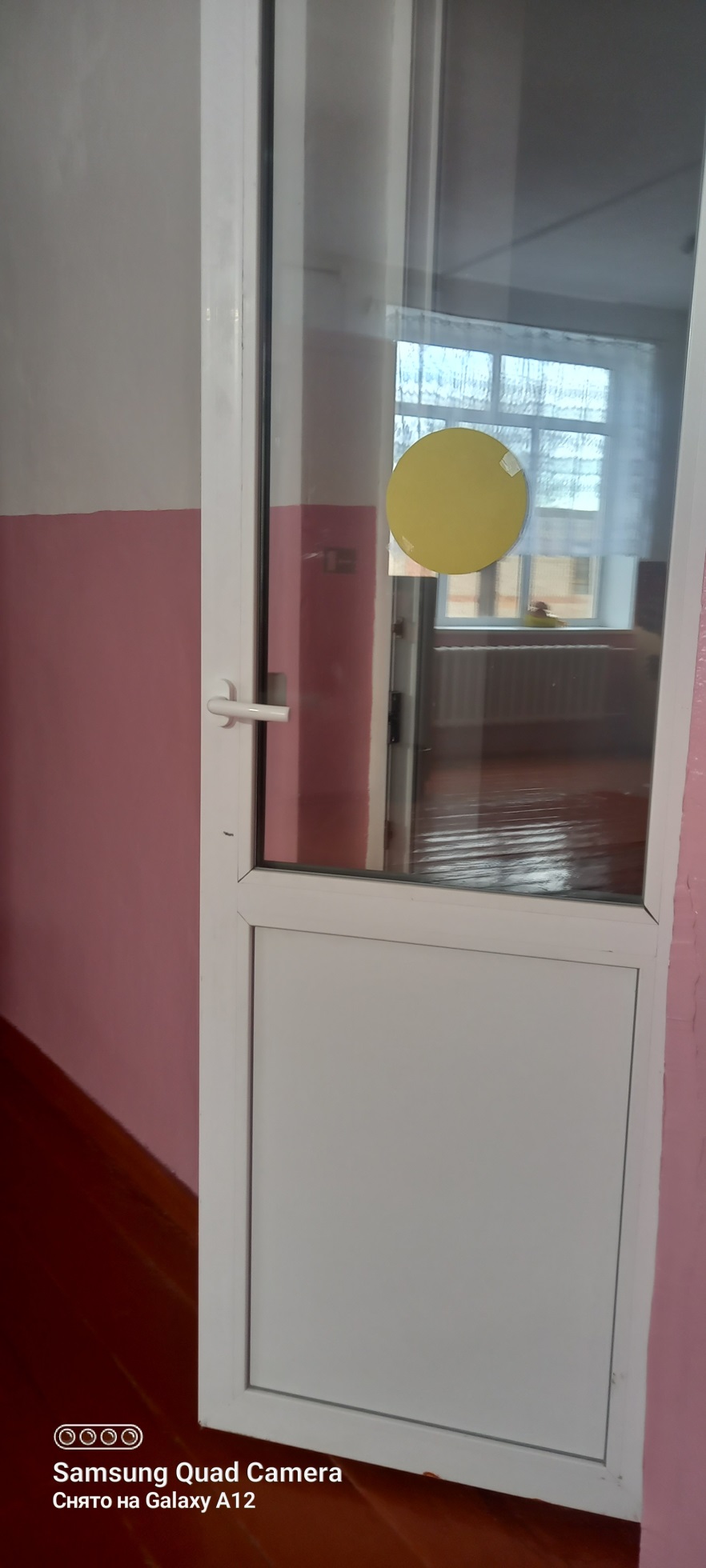 